MENU DU RESTAURANT SCOLAIRE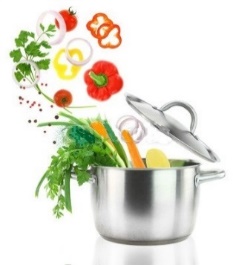 Semaine du 3 au 7 décembre 2018VBF : Viande Bovine Française		   : Fait Maison 			: Produits Locaux	     Produits de SAISON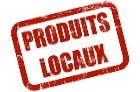 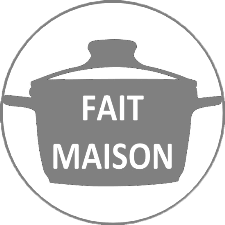 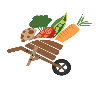  Ce Menu peut contenir un ou plusieurs des 14 allergènes - Ce menu est susceptible d’être modifiéLUNDI 3LUNDI 3MARDI 4MARDI 4MERCREDI 5MERCREDI 5JEUDI 6JEUDI 6JEUDI 6VENDREDI 7Radis beurreRadis beurreTaboulé Taboulé Soupe froideSoupe froideSoupe froidePâtéBlanquette de veau VBFBlanquette de veau VBFSaumon à l’anethSaumon à l’anethPorc au CurryPorc au CurryPorc au Curry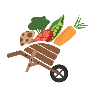 Potée Auvergnate au paleron braiséBlé doréBlé doréChou-fleurChou-fleurFlageolets Flageolets Flageolets Potée Auvergnate au paleron braiséPommes au fourPommes au four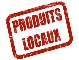 Fromage blanc avec son coulis de FruitFromage blanc avec son coulis de FruitYaourt natureYaourt natureYaourt natureVache qui ritPommes au fourPommes au fourFromage blanc avec son coulis de FruitFromage blanc avec son coulis de FruitFruit          Fruit          Fruit          Roulé à la framboiseLégumes verts / Crudités / FruitsLégumes verts / Crudités / FruitsFéculentsFéculentsProduits LaitiersProduits LaitiersViandes / PoissonsViandes / PoissonsGraisses : Huile / BeurreGraisses : Huile / BeurreDesserts sucrésDesserts sucrés